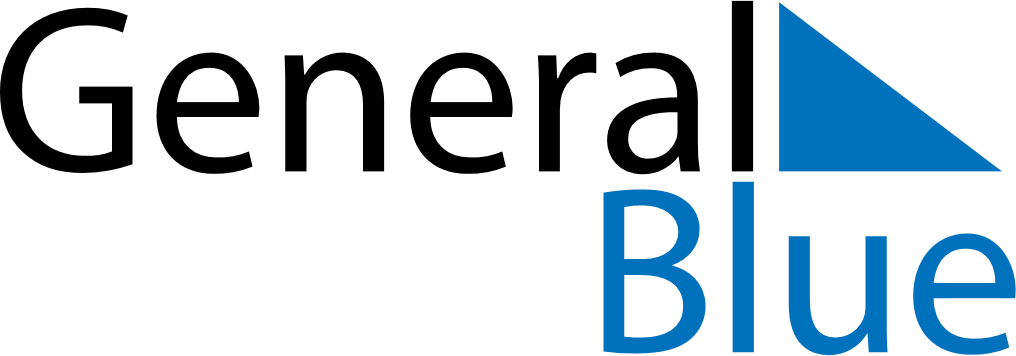 March 2018March 2018March 2018South SudanSouth SudanMONTUEWEDTHUFRISATSUN1234567891011International Women’s Day1213141516171819202122232425262728293031